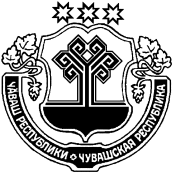 О мерах по предотвращению несчастных случаев на водоемах на территории Краснооктябрьского сельского поселения в осенне-зимний период 2018-2019 годовВ соответствии с федеральными законами от 21 декабря . № 68-ФЗ «О защите населения и территорий от чрезвычайных ситуаций природного и техногенного характера», от 6 октября . № 131-ФЗ «Об общих принципах организации местного самоуправления в Российской Федерации», Правилами охраны жизни людей на воде в Чувашской Республике, утвержденными постановлением Кабинета Министров Чувашской Республики от 26 мая . № 139 и в целях обеспечения безопасности: предупреждения и сокращения количества несчастных случаев на водных объектах Краснооктябрьского сельского поселения Шумерлинского района в осенне-зимний период 2018-2019годов              администрация Краснооктябрьского сельского поселения  п о с т а н о в л я е т:         1. Запретить в период ледообразования выход людей, выезд автомобильной и самоходной техники на лёд. Для преодоления водной преграды использовать мосты и объездные пути.        2. Установить запрещающие информационные знаки.        3.  Принять меры по усилению профилактической, агитационно-пропагандистской и разъяснительной работы в целях обеспечения безопасности и охраны жизни людей на водных объектах.        4.    Рекомендовать:- жителям Краснооктябрьского сельского поселения быть предельно осторожными при выходе на лёд и ледовые переправы в зимний период;- всем руководителям предприятий и организаций независимо от ведомственной принадлежности и формы собственности, предпринимателям, гражданам, соблюдать правила охраны жизни людей на воде в Краснооктябрьского сельском поселении Шумерлинского района Чувашской Республике.         5. Рекомендовать руководителям предприятий и организаций, независимо от  ведомственной принадлежности и формы собственности, предпринимателям, провести разъяснительную работу среди работников по соблюдению мер безопасности на водных объектах во время осенне-зимнего периода.       6.Утвердить план мероприятий администрации Краснооктябрьского сельского поселения по обеспечению безопасности людей на водоемах на осенне-зимний период 2018-2019 года (приложение № 1).       7. Назначить ответственным за обеспечение безопасности людей на водоемах на осенне-зимний период 2018-2019 г.  специалиста-эксперта Краснооктябрьского сельского поселения Черкаского Александра Сергеевича       8. Настоящее постановление опубликовать в издании «Вестник Краснооктябрьского сельского поселения»       9. Контроль настоящего постановления оставляю за собой.Глава Краснооктябрьского сельского поселения                                       Т.И. Лазарева Приложение № 1                                   к постановлению администрацииКраснооктябрьского сельского поселенияОт  22 .11.2018 г. № 61                                                                   ПЛАНмероприятий по обеспечению безопасности людей на водных объектахКраснооктябрьского сельского поселения Шумерлинского районав осенне-зимний период 2018-2019 г.г.ЧĂВАШ  РЕСПУБЛИКИÇĚМĚРЛЕ РАЙОНĚЧУВАШСКАЯ РЕСПУБЛИКА ШУМЕРЛИНСКИЙ  РАЙОН  ХĚРЛĔ ОКТЯБРЬ ЯЛ ПОСЕЛЕНИЙĚН АДМИНИСТРАЦИЙĚ  ЙЫШĂНУ    «22» ноября  2018 № 61    Хěрле Октябрь поселокěАДМИНИСТРАЦИЯКРАСНООКТЯБРЬСКОГО СЕЛЬСКОГО ПОСЕЛЕНИЯ ПОСТАНОВЛЕНИЕ      «22» ноября 2018  № 61  поселок Красный Октябрь№ п.п.№ п.п.Наименование мероприятийОтветственные за исполнениеСрок исполнения1Уточнение нормативно- правовой базы по обеспечению безопасности людей на водных объектах в осенне-зимний периодУточнение нормативно- правовой базы по обеспечению безопасности людей на водных объектах в осенне-зимний период  Ревунова Н.А.ноябрь2Организация разъяснительно  профилактической работы по правилам безопасного поведения людей на воде в осенне–зимний период, о порядке действий населения в случае чрезвычайных ситуаций на водных объектах «Осторожно-тонкий лед!» в т. ч. путем индивидуальных профилактических бесед, через сходы граждан и местные средства массовой информации - официальный сайт администрации сельского поселения.Организация разъяснительно  профилактической работы по правилам безопасного поведения людей на воде в осенне–зимний период, о порядке действий населения в случае чрезвычайных ситуаций на водных объектах «Осторожно-тонкий лед!» в т. ч. путем индивидуальных профилактических бесед, через сходы граждан и местные средства массовой информации - официальный сайт администрации сельского поселения.Черкаский А.С.ноябрь-апрель3Организация-изготовление и распространение среди населения наглядной агитации - памяток, инструкций  по пропаганде знаний мер безопасности на водных объектах, порядка действий в случае чрезвычайных ситуаций и оказания помощи пострадавшим.Организация-изготовление и распространение среди населения наглядной агитации - памяток, инструкций  по пропаганде знаний мер безопасности на водных объектах, порядка действий в случае чрезвычайных ситуаций и оказания помощи пострадавшим.Черкаский А.С.ноябрь-апрель4Доведение до руководителей учреждений культуры и здравоохранения рекомендаций о включении в планы работы проведение профилактических бесед с населением о правилах безопасного поведения на льду и порядку действий  в случае чрезвычайных ситуаций и оказания помощи пострадавшим          Доведение до руководителей учреждений культуры и здравоохранения рекомендаций о включении в планы работы проведение профилактических бесед с населением о правилах безопасного поведения на льду и порядку действий  в случае чрезвычайных ситуаций и оказания помощи пострадавшим           Черкаский А.С. ноябрь5Доведение постановления администрации сельского поселения  «О мерах по предотвращению несчастных случаев на водоемах на территории Краснооктябрьского сельского поселения в осенне-зимний период 2014-2015 годов» до руководителей предприятий и организаций, независимо от  ведомственной принадлежности и формы собственности, а также предпринимателей  Доведение постановления администрации сельского поселения  «О мерах по предотвращению несчастных случаев на водоемах на территории Краснооктябрьского сельского поселения в осенне-зимний период 2014-2015 годов» до руководителей предприятий и организаций, независимо от  ведомственной принадлежности и формы собственности, а также предпринимателей   Черкаский А.С.ноябрь6Уточнение расположения мест зимней рыбалки, зимнего купания, переходов по льду и мест массового отдыха населения на водных объектах и принятие мер по выставлению информационных предупреждающих (запрещающих) знаков в опасных местах выхода людей на лед, несанкционированных выездов и передвижений по льду автотранспортаУточнение расположения мест зимней рыбалки, зимнего купания, переходов по льду и мест массового отдыха населения на водных объектах и принятие мер по выставлению информационных предупреждающих (запрещающих) знаков в опасных местах выхода людей на лед, несанкционированных выездов и передвижений по льду автотранспортаЛазарева Т.В.До 15 декабря7Проведение анализа эффективности выполнения проводимых мероприятий по обеспечению безопасности на водных объектахПроведение анализа эффективности выполнения проводимых мероприятий по обеспечению безопасности на водных объектах Черкаский А.С.Ежемесячно: ноябрь-апрель